О назначении страховой пенсии по старости ранее общеустановленного пенсионного возраста

В период с 1 июля 2021 до 1 июля 2022 года будут назначаться страховые пенсии по старости на общих основаниях мужчинам по достижении ими возраста 61 года 6 месяцев и женщинам – по достижении возраста 56 лет 6 месяцев, то есть, мужчинам 1960 года рождения и женщинам 1965 года рождения. При этом должен быть соблюден ряд других условий: наличие не менее 12 лет страхового стажа и не менее 21 индивидуального пенсионного коэффициента.

В страховой стаж для досрочной пенсии включаются периоды работы, во время которых человек был официально трудоустроен и за него уплачивались страховые взносы в ПФР, а также включаются периоды получения пособия по обязательному социальному страхованию в связи с временной нетрудоспособностью. 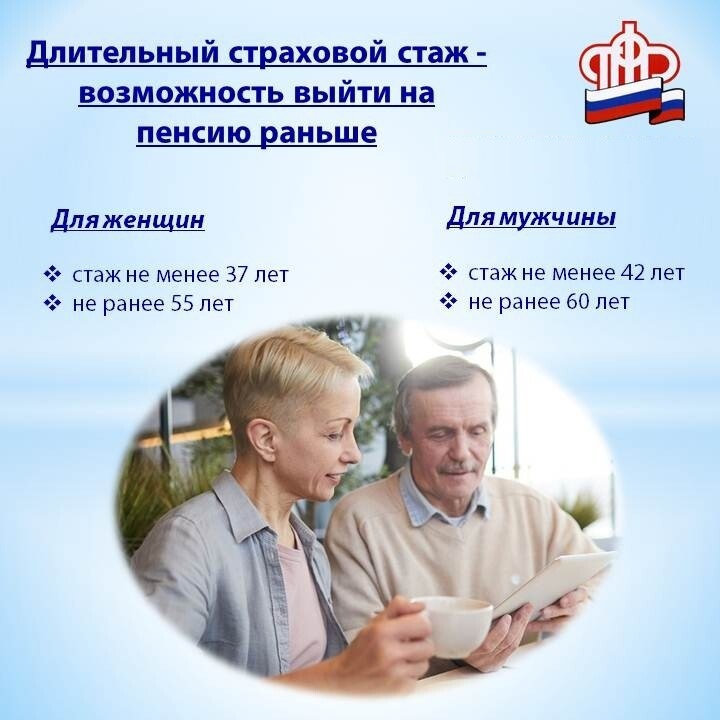 